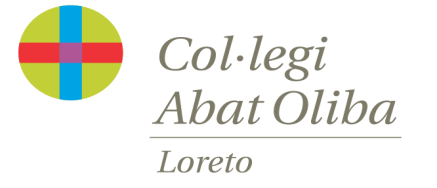 Materia:HMCCurso:1º BACHILLERATOActividades de recuperación de verano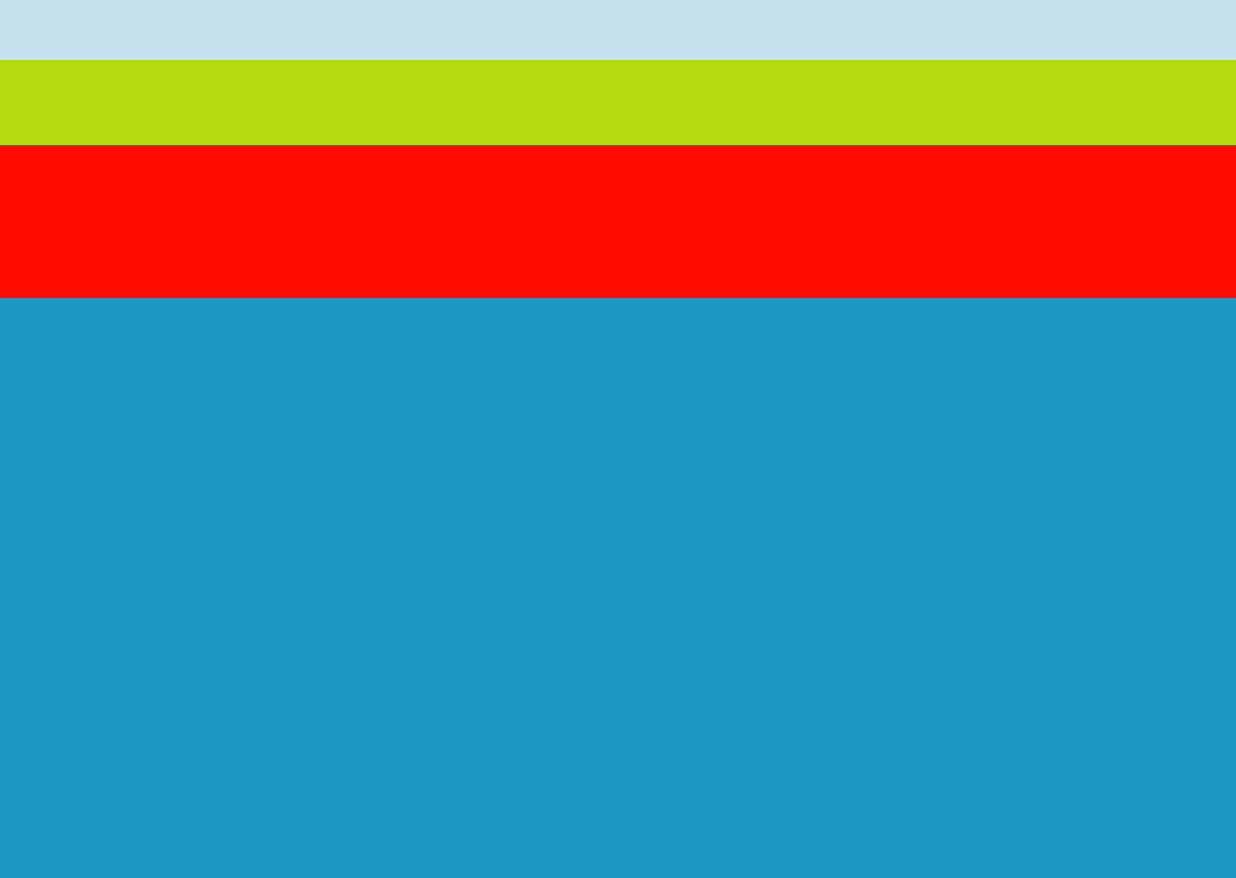 Curso 2021/2022 El trabajo de verano de HMC consiste en entregar los apuntes desde la alemania nazi (incluida) y hacer un trabajo de dos caras de un libro o película relacionado con el temario.